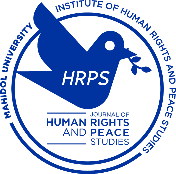 English Titleชื่อเรื่องภาษาไทยAuthor / ชื่อผู้ประพันธ์Affiliation, Country / สังกัด ประเทศCorresponding Author Email: / อีเมลผู้ประพันธ์บรรณกิจ:Author / ชื่อผู้ประพันธ์Affiliation, Country / สังกัด ประเทศEmail: / อีเมล: Introduction / ที่มาและความสำคัญ………………………………………………………........……………………………………………………………………………... ………….……………………………………………………………………………………………………………………………….………Research Question(s) / คำถามในการวิจัย…………………………………………………………………………………………………………………………………………………………………………………………………………………………………………………………………………………………………………..Objective(s) / วัตถุประสงค์ในการวิจัย	……………………………………………………………………………………………………...............................................…………………………………………………………………………………………………………………………………………………………..Literature Reviews / วรรณกรรมและงานวิจัยที่เกี่ยวข้อง…………………………………………………………………………………………………………………………………………………………………………………………………………………………………………………………………………………………………………..Research Methods / ระเบียบวิธีวิจัย	…………………………………………………………………………………………………………………………………………………………………………………………………………………………………………………………………………………………………………..Conceptual Framework / กรอบแนวคิดในการวิจัย	…………………………………………………………………………………………………………………………………………………………………………………………………………………………………………………………………………………………………………..Research Results / ผลลัพธ์การวิจัย	…………………………………………………………………………………………………………………………………………………………………………………………………………………………………………………………………………………………………………..Discussion / อภิปราย	…………………………………………………………………………………………………………………………………………………………………………………………………………………………………………………………………………………………………………..Conclusion / บทสรุป…………………………………………………………………………………………………………………………………………………………………………………………………………………………………………………………………………………………………………..For all figures, the title of the figure must be on the bottom of each figure.The author is required to provide high quality figure. Please be aware of copyright of other authors by avoiding plagiarism and properly cite the source(s) below each figure.สำหรับแผนภาพทั้งหมดนั้น ต้องมีชื่อกำกับอยู่ใต้ภาพ ผู้ประพันธ์ต้องจัดเตรียมแผนภาพมีขนาดและความชัดในระดับที่เหมาะสม โปรดระวังปัญหาการละเมิดลิขสิทธิ์ด้วยการอ้างอิงแหล่งที่ภาพของแผนภาพให้ถูกต้อง เพื่อหลีกเลี่ยงปัญหาการคัดลอกผลงานของผู้อื่นFor all tables, the title must be on the top of each table, while the source is cited below.สำหรับตารางทั้งหมดนั้น ชื่อตารางจะต้องอยู่ด้านบน และมีการอ้างอิงแหล่งที่มาด้านล่าง Table 1………….Acknowledgement / กิตติกรรมประกาศ	Not over 100 words / ไม่เกิน 1 ย่อหน้า…………………………………………………………………………………………………………………………………………………………..………………………………………………………………………………………………………………………………………………Biography / ประวัติผู้ประพันธ์Not over 50 words for each author / ไม่เกิน 3 บรรทัด ต่อ 1 ผู้ประพันธ์…………………………………………………………………………………………………………………………………………………………..………………………………………………………………………………………………………………………………References / บรรณานุกรม(Please follow the instructions in “Journal of Human Rights and Peace Studies Reference Format : APA 7th Edition Style.” กรุณาอ้างอิงรายการบรรณานุกรมตามที่รูปแบบที่กำหนดไว้ในคู่มืออ้างอิง “Journal of Human Rights and Peace Studies Reference Format : APA 7th Edition Style”) (ตัวอย่าง)Abdul-Nabi, Z. (2015). Based on peace journalism model: Analysis of Al-Jazeera's coverage of Bahrain's uprising and Syria's chemical attack. Global Media and Communication, 11(3), 271-302. Galtung, J. & Ruge, M. H. (1965). The structure of foreign news: The presentation of the Congo, Cuba and Cyprus crises in four Norwegian newspapers. Journal of Peace Research, 2(1), 64-91.Lynch, J. & Galtung, J. (2010). Reporting conflict: New directions in peace journalism. Queensland: University of Queensland press.Myint, Z. M. (2009). Peace journalism and framing in the northern Rakhine state of Myanmar. Kansas: Department of Journalism and Mass Communications, College of Arts and Sciences, Kansas State University.Shinar, D. (2007). Epilogue: Peace journalism - The state of the art. Retrieved from Conflict & Communication Online: http://www.cco.regener-online.de/2007_1/pdf/shinar_2007.pdfTayeebwa, W. (2014). Framing peace, the case of conciliatory radio programming in Burundi and Uganda. Cambridge: Center of Governance and Human Right, University of Cambridge.If a Thai document is cited in an English manuscript, please use the following format.หากมีการอ้างอิงเอกสารภาษาไทยในบทความภาษาอังกฤษ ขอให้จัดทำเป็นภาษาอังกฤษ ในรูปแบบดังนี้  Padtheera Narkurairattana. (2018). Rưang nai ban : khatho̜lik kap chiwit hæng kan to̜ro̜ng nai sangkhom malayu Mutsalim læ khwamrunræng thưng tai [In house stories: Catholic and negotiated lives in the Malay Muslim majority and deadly violence]. Ruasamilae, 38(2), 9 - 34. (In Thai).ARTICLE INFO ABSTRACTArticle History:Received: XX-XXX-XXXXRevised: XX-XXX-XXXXAccepted: XX-XXX-XXXX The effective abstract should comprise one paragraph (150-250 words) in which the reader can learn the fundamental points of the paper without needing to refer to any additional links or text.Keywords:3-5 keywordsThe effective abstract should comprise one paragraph (150-250 words) in which the reader can learn the fundamental points of the paper without needing to refer to any additional links or text.บทคัดย่อ คำสำคัญ:3 – 5 คำสำคัญไม่เกิน 3/4 ของหน้ากระดาษ A4 และควรเขียนอยู่ในหนึ่งย่อหน้า สำหรับต้นฉบับภาษาไทยทุกชิ้นจำเป็นต้องมีบทคัดย่อภาษาอังกฤษ ตามด้วยบทคัดย่อภาษาไทยที่แสดงเนื้อหาสำคัญของบทความโดยย่อ